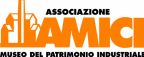 Progetto Orientamento Consapevole 2020-21 Il Progetto “Orientamento Consapevole”, giunto alla sua XVII edizione, realizzato in collaborazione con l’Associazione Amici del Museo del Patrimonio Industriale, ha come finalità quella di avvicinare le nuove generazioni alla cultura tecnica, mostrandone il valore formativo e le valenze sul piano sia delle relazioni interpersonali e sociali, sia della crescita personale e professionale, allo scopo di creare occasioni occupazionali mirate, dando ai giovani partecipanti gli strumenti per scegliere con maggior consapevolezza il tipo di studi superiori a loro più congeniale. Il Progetto si rivolge a 20 classi seconde delle Scuole Secondarie di Primo grado del territorio bolognese, e, viste le problematiche e le incertezze legate all’emergenza covid, l’edizione di quest’anno è stata ripensata per essere fruita interamente on line attraverso 2 diversi appuntamenti, di circa 1 ora in videoconferenza: 1. La Cultura Industriale tra passato e presente Un incontro interattivo per approfondire attraverso immagini, giochi, brevi filmati e riflessioni, i seguenti temi: • la tradizione industriale di lungo periodo del nostro territorio • le innovazioni di prodotto o di processo produttivo che hanno caratterizzato la storia economica bolognese • le eccellenze produttive-formative che ancora oggi individuano quest’area 2. Incontro con il mondo del lavoro Un confronto diretto tra mondo della scuola e dell’impresa, a partire da un dialogo virtuale tra studenti e imprenditori. Le domande di partecipazione (vedi modulo allegato) dovranno pervenire via mail a museopat@comune.bologna.it, entro e non oltre il 19 novembre 2020.  Le iscrizioni si interromperanno comunque al raggiungimento del numero massimo di partecipanti previsto (20 classi). Per consentire a più scuole di partecipare al Progetto sarà assicurata la prenotazione ad un massimo di 2 classi per ogni istituto riservando l’eventuale inserimento di altre classi della medesima scuola solo se, a chiusura delle prenotazioni, saranno ancora disponibili dei posti.Progetto “Orientamento Consapevole 2020-21” domanda di partecipazione Museo del Patrimonio Industriale via della Beverara 123 40131 Bologna fax 051 6346053 museopat@comune.bologna.it Il/La sottoscritto/a (cognome e nome – in stampatello)...Giuseppina Musotto In qualità di Insegnante Capofila dell'Istituto IC CENTRO DI CASALECCHIO DI RE  Che ha sede in Via .....Mameli .7.CAP...0033. Provincia …..Bologna........… Area di insegnamento Tecnologia…................................… Telefono .....3391095118..  tel. Scuola 051598129….... e-mail musotto@cdrcentro.istruzioneer.it......... chiede di ammettere al progetto ORIENTAMENTO CONSAPEVOLE la/e classe/i (massimo 2)…..2C e ...2D…........... N. di studenti (per ogni classe)....................................................................................… Si autorizza il trattamento dei propri dati personali ai sensi del D.L. n.196/2003 per fini inerenti al progetto nonché per documentazioni riguardanti ulteriori iniziative di possibile interesse. Data Firma autografa